貸し出し施設における感染防止対策について当館の各施設のご利用にあたり、主催者の方には当面下記の新型コロナウイルス感染防止対策を取っていただきますようお願いいたします。交流ギャラリー・企画ギャラリー入場時および観覧時にお客様間の十分な間隔（2メートル）の確保をお願いいたします。展示室内が混雑しそうになりましたら入場者数を制限する等の対策をお願いいたします。接触を伴うイベント、運動、大声での発声を伴う利用はできません。主催者の方々のマスク着用および観覧者のマスク着用ご指導をお願いいたします。金銭受け渡しの際はキャッシュレスまたはトレー利用をお願いいたします。お客様の展示室内での会話や長時間の滞在は避けていただきますようご指導ください。あじびホール2メートルの間隔を取るためホール内の座席配置は最大32席です。接触を伴うイベント、運動、大声での発生を伴う利用はできません。入退出時や集合場所において十分な間隔（2メール）を確保してください。前後・休憩時にはドア開放によって換気を行ってください。入場者への手指消毒指導をお願いいたします。主催者で消毒液をご用意ください。主催者の方々のマスク着用および観覧者のマスク着用ご指導をお願いいたします。金銭受け渡しの際はキャッシュレスまたはトレー利用をお願いいたします。主催者は入場者の氏名・連絡先等を把握しておいてください。アートカフェ2メートルの間隔を取るためカフェ内の座席配置は最大33席です。接触を伴うイベント、運動、大声での発生を伴う利用はできません。主催者の方々のマスク着用および観覧者のマスク着用ご指導をお願いいたします。入退出時や集合場所において十分な間隔（2メール）を確保してください。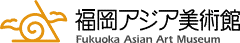 